MADONAS NOVADA PAŠVALDĪBA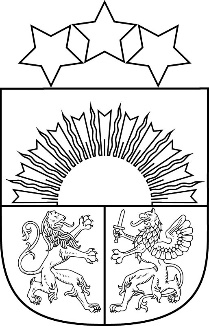 Reģ. Nr. Saieta laukums 1, Madona, Madonas novads, LV-4801 t. , e-pasts: pasts@madona.lv APSTIPRINĀTSAr Madonas novada pašvaldības 26.08.2021. domes lēmumu Nr.174 (Protokols Nr.8, 53.p.)Zvejniecības un medību tiesību komisijasNOLIKUMSIzdots saskaņā ar likuma “Par pašvaldībām” 61.pantuI. Vispārīgie noteikumi1. Zvejniecības un medību tiesību komisija (turpmāk tekstā – Komisija) ir Madonas novada pašvaldības domes (turpmāk tekstā – Dome) izveidota koleģiāla institūcija, kas darbojas, lai nodrošinātu zvejniecību Madonas novada pašvaldības administratīvajā teritorijā atbilstoši spēkā esošajiem normatīvajiem aktiem un pašvaldības saistošajiem noteikumiem, kā arī lai organizētu medību tiesību piešķiršanu Madonas novada pašvaldības īpašumā vai valdījumā esošajos mežos.2. Komisija savā darbībā ievēro Latvijas Republikas Satversmi, likumus, Ministru kabineta noteikumus, pašvaldības saistošos noteikumus un citus normatīvos aktus un šo nolikumu.3. Komisijas veidlapa ir Madonas novada pašvaldības veidlapa, kas papildināta ar vārdiem „Zvejniecības un medību tiesību komisija”. Komisijas zīmogs ir Madonas novada pašvaldības zīmogs.4. Komisija tiek uzturēta no Madonas novada pašvaldības budžeta līdzekļiem. II. Komisijas funkcijas, uzdevumi un kompetence5. Komisija:5.1. pārzina un kontrolē zvejniecību Madonas novada pašvaldības administratīvajā teritorijā;5.2. pārzina un kontrolē medības Madonas novada pašvaldības īpašumā vai valdījumā esošajos mežos;5.3.organizē valstij piederošo zvejas tiesību izmantošanu Madonas novada administratīvajā teritorijā esošajos ūdeņos;5.4. pārzina privāto zvejas tiesību izmantošanu ūdeņos, kas atrodas Madonas novada pašvaldības administratīvajā teritorijā;5.5. izskata un virza apstiprināšanai uz domes sēdi saistošos noteikumus par licencētās amatierzvejas – makšķerēšanas organizēšanu Madonas novada pašvaldības administratīvajā teritorijā esošajos ūdeņos;5.6. pieņem lēmumus par medību tiesību piešķiršanu pašvaldības īpašumā esošajos mežos;5.7. pieņem lēmumus par pašpatēriņa zvejas atļauju piešķiršanu Madonas novada pašvaldības administratīvajā teritorijā esošajos ūdeņos;5.8. pieņem lēmumus un izsniedz speciālās atļaujas (licences) komercdarbībai zvejniecībā iekšējos ūdeņos Madonas novada pašvaldības administratīvajā teritorijā;5.9. pēc pieprasījuma sniedz informāciju pagastu/ apvienību pārvaldēm un pašvaldības domei komisijas kompetences ietvaros; 5.10. veic Komisijas lēmumu izpildes kontroli.III. Komisijas struktūra un darba organizācija6. Komisijas sastāvā ar balsošanas tiesībām ietilpst: 6.1. Komisijas priekšsēdētājs; 6.2. Komisijas priekšsēdētāja vietnieks;6.3. Komisijas locekļi. 7. Komisija ir lemttiesīga, ja tajā piedalās vairāk kā puse no Komisijas locekļiem.8. Komisijas darbu vada un organizē komisijas priekšsēdētājs. Komisijas priekšsēdētājs:8.1. vada Komisijas darbu, ir atbildīgs par Komisijas uzdevumu un lēmumu izpildi;8.2. apstiprina Komisijas sēdes darba kārtību;8.3. sasauc un vada Komisijas sēdes;8.4. paraksta Komisijas lēmumus;8.5. bez īpaša pilnvarojuma pārstāv Komisiju domes sēdēs, citās komitejās, komisijās un institūcijās;8.6. nosaka Komisijas locekļu pienākumus;8.7. kontrolē Komisijas sagatavoto lēmumu izpildi;8.8. sniedz ziņojumus par komisijas darbību Madonas novada pašvaldības domei pēc tās pieprasījuma. 9. Komisijas priekšsēdētāja prombūtnes laikā viņa pienākumus pilda Komisijas priekšsēdētāja vietnieks. 10. Komisijas priekšsēdētājs ar rīkojumu Komisijas darbā var papildus piesaistīt pašvaldības administrācijas darbiniekus, ekspertus, kā arī konsultatīvos nolūkos nevalstisko organizāciju pārstāvjus, pašvaldības iedzīvotājus vai citas personas. Pieaicinātajām personām nav balsošanas tiesību.11. Komisijas tehniskajai apkalpošanai dome nozīmē komisijas sekretāru. Komisijas sekretārs:11.1. sagatavo dokumentus jautājumu izskatīšanai Komisijas sēdē;11.2. kārto sēžu organizatoriskos jautājumus;11.3. protokolē komisijas sēdes;11.4. kārto Komisijas lietvedību, veic dokumentu uzskaiti, nodrošina to saglabāšanu, atbilstoši lietvedības noteikumiem;11.5. sagatavo un izsniedz Komisijas pieņemtos lēmumus.12. Komisija pieņem lēmumus ar klātesošo locekļu balsu vairākumu. Ja balsojot par lēmumu balsis sadalās vienādi, izšķiroša ir Komisijas priekšsēdētāja balss. 13. Sēdes protokolu paraksta visi sēdē klātesošie Komisijas locekļi. 14. Komisijas locekļi neizpauž informāciju par fizisko personu datiem, kas tiem kļuvusi zināma, pildot Komisijas locekļa pienākumus.15. Komisijas sēdes notiek pēc nepieciešamības. Komisijas sēdes notiek klātienē vai attālināti -sēdes norisē tiek izmantota videokonference (attēla un skaņas pārraide reālajā laikā).16. Komisijas sēdes ir slēgtas.